Conociendo a tu Amigo Best Buddies InternationalLa información de mi amigoNombre: 	  Email: 	Teléfono: 	 Redes Sociales: 	 Disponibilidad: 	 Manera preferida de conectarse: 		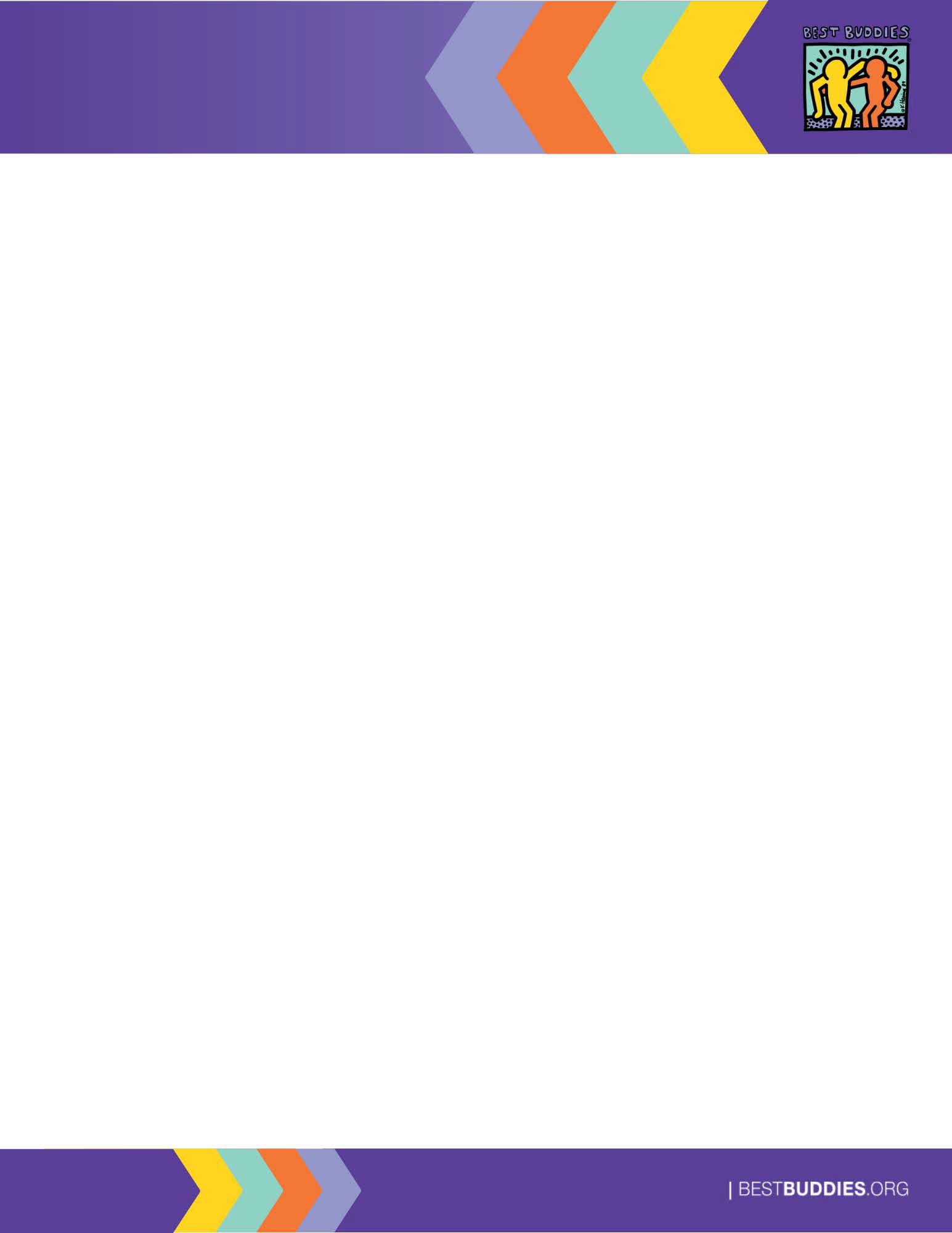 125 cosas que debes saber sobre  tu amigo 25 cosas que debes saber sobre  tu amigo ¿Cuándo es tu cumpleaños?¿Quiénes son tus familiares?¿Dónde creciste?¿Tienes compañeros de cuarto?¿Cuáles son tus aficiones?¿Tienes trabajo? ¿Dónde trabajas?Tiempo de comida favorito:Comida favorita:Merienda favorita:Estación favorita del añoHora favorita del día:Película favoritaLibro favorito:Programa de televisión favorito:Canción favorita:Tipo de música favorita:Grupo/músico favorito:Juego favorito:Lugar favorito:Vacaciones favoritas:Famoso favorito:Deporte favorito:Color favorito:Restaurante favorito:Regalo de cumpleaños favorito: